Aprile 2020Alla c.a. del Dirigente scolasticoManca meno di un mese alla festa della mamma e come sa il nostro settimanale organizza ogni anno l'iniziativa TANTI AUGURI MAMMA dedicata alle scuole in occasione di questa importante ricorrenza.Come tanti altri istituti, anche voi avevate deciso di partecipare, ma purtroppo l'emergenza sanitaria che stiamo vivendo ha reso impossibile procedere come di consueto, garantendovi la consegna della cartolina da compilare e il materiale didattico in regalo.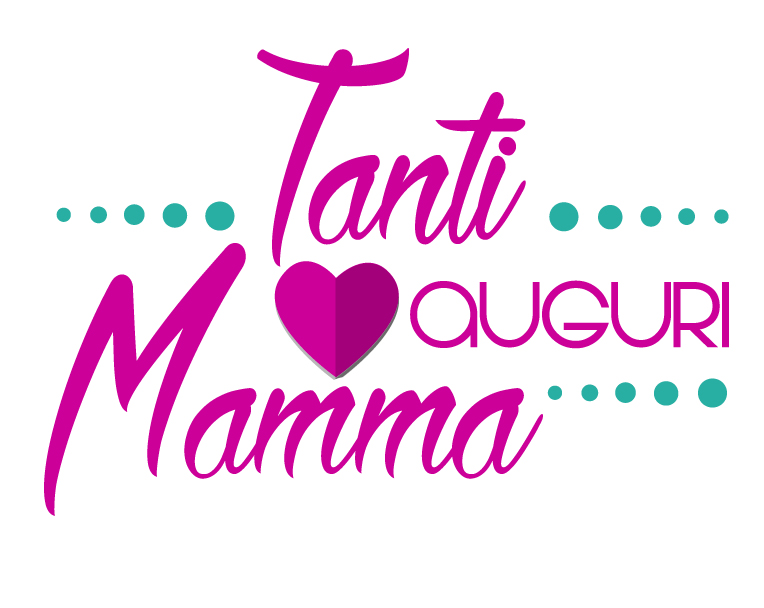 Ma noi non vogliamo arrenderci!Non vogliamo nemmeno che questa emergenza cancelli tutto quanto di bello fatto fino ad oggi. Ecco perché abbiamo pensato, seppur rivedendo le modalità di raccolta degli auguri, di mettervi a disposizione la possibilità di partecipare ugualmente.Mai come oggi le mamme sono ancora più mamme... e non solo.  Sono chiamate ad essere mogli,  lavoratrici, cuoche provette, amiche e anche un po' insegnanti senza voler sostituire chi normalmente si prende cura dell'istruzione dei  loro figli ma con lo scopo di svolgere ciò che viene assegnato per restare al passo con i tempi.I vostri alunni potranno quindi regalare alla propria mamma un'emozione unica anche quest'anno e magari sarà proprio l'occasione giusta per  ringraziarla di tutto il tempo passato insieme in questo periodo difficile, raccontare ciò che bello hanno fatto, le emozioni provate e poter dire Tanti auguri Mamma, Grazie di tutto!Il nostro settimanale pubblicherà gratuitamente tutti gli auguri dei bimbi il 12 maggio 2020.COME PARTECIPAREOgni alunno con l’aiuto del papà, di un fratello o  di una sorella maggiore, potrà inviare direttamente tramite il sito www.tantiaugurimamma2020.itentro il 9/5/2020 il suo disegno di auguri o una foto insieme alla sua mamma che pubblicheremo gratuitamente sul giornale.A voi chiediamo la collaborazione nel veicolare l’iniziativa, tramite i consueti canali che oggi utilizzate. In allegato il materiale di comunicazione che potete condividere con le famiglie.Restiamo a disposizione per qualsiasi informazione aggiuntiva via mail all’indirizzo redazione@giornaledimerate.ito ai numeri 039-9989311/328-6656765 (Matteo Scerri) e vi ringraziamo fin d’ora.